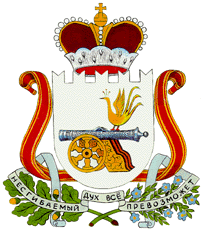 АДМИНИСТРАЦИЯКРУГЛОВСКОГО СЕЛЬСКОГО ПОСЕЛЕНИЯРУДНЯНСКОГО РАЙОНА СМОЛЕНСКОЙ ОБЛАСТИП О С Т А Н О В Л Е Н И Еот  31 октября   2017 года                                                                            № 81О регистрации Устава территориального общественного самоуправления деревни Кругловка Кругловского сельского поселения Руднянского района Смоленской областиВ соответствии с решением Совета депутатов Кругловского сельского поселения Руднянского района Смоленской области от  15 октября_2012года № 111 «Об утверждении Положения о порядке регистрации Устава территориального общественного самоуправления и ведении реестра территориального общественного самоуправления Кругловского сельского поселения Руднянского района Смоленской области» и заявлением председателя совета территориального общественного самоуправления деревни Кругловка  Сизенковой Лилии Михайловны от 27.10.2017 годаАдминистрация п о с т а н о в л я е т:1. Произвести регистрацию Устава территориального общественного самоуправления деревни Кругловка Кругловского сельского поселения Руднянского района Смоленской области.          2. Выдать свидетельство о регистрации Устава территориального общественного самоуправления деревни Кругловка Кругловского сельского поселения Руднянского района Смоленской области председателю совета территориального общественного самоуправления деревни Кругловка Сизенковой Лилии Михайловне.          3. Внести сведения об Уставе территориального общественного самоуправления деревни Кругловка Кругловского сельского поселения Руднянского района Смоленской области в реестр территориального общественного самоуправления Кругловского сельского поселения Руднянского района Смоленской области.             4.  Настоящее постановление вступает в силу после его официального опубликования в соответствии с Уставом Кругловского сельского поселения Руднянского района Смоленской области.Глава муниципального образования Кругловского сельского поселенияРуднянского района Смоленской области                                     Т. П. Силаева 